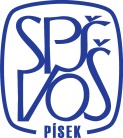 Střední průmyslová škola a Vyšší odborná škola Písek
 Karla Čapka 402, 397 11 PísekStřední průmyslová škola a Vyšší odborná škola Písek
 Karla Čapka 402, 397 11 PísekStřední průmyslová škola a Vyšší odborná škola Písek
 Karla Čapka 402, 397 11 PísekStřední průmyslová škola a Vyšší odborná škola Písek
 Karla Čapka 402, 397 11 PísekStřední průmyslová škola a Vyšší odborná škola Písek
 Karla Čapka 402, 397 11 PísekStřední průmyslová škola a Vyšší odborná škola Písek
 Karla Čapka 402, 397 11 PísekDodavatelDodavatelSCHOLATAB s.r.o.SCHOLATAB s.r.o.Objednací list č.Objednací list č.Objednací list č.065/2017065/201728. října 802/16, Litoměřice28. října 802/16, LitoměřicePísek, dnePísek, dne30.05.201730.05.2017Objednáváme u Vás následující výrobky/služby:Objednáváme u Vás následující výrobky/služby:Objednáváme u Vás následující výrobky/služby:Objednáváme u Vás následující výrobky/služby:Objednáváme u Vás následující výrobky/služby:názevnázevnázevmnožstvípoznámkapoznámkaKeramická tabule Triptych bílá na pylonechKeramická tabule Triptych bílá na pylonechKeramická tabule Triptych bílá na pylonechKeramická tabule Triptych bílá na pylonech3 ksPředpokládaná cena: 69 000 Kč včetně DPH Předpokládaná cena: 69 000 Kč včetně DPH Předpokládaná cena: 69 000 Kč včetně DPH Předpokládaná cena: 69 000 Kč včetně DPH Předpokládaná cena: 69 000 Kč včetně DPH PLÁTCE  DPHPLÁTCE  DPHIČO:  60869038IČO:  60869038DIČ:   CZ 60869038DIČ:   CZ 60869038DIČ:   CZ 60869038Výrobky dodejte na adresu: SPŠ a VOŠVýrobky dodejte na adresu: SPŠ a VOŠPísek, Karla Čapka 402, 397 11 PísekPísek, Karla Čapka 402, 397 11 PísekPísek, Karla Čapka 402, 397 11 PísekPísek, Karla Čapka 402, 397 11 PísekPísek, Karla Čapka 402, 397 11 PísekBankovní spojení:Bankovní spojení:ČSOB PísekČSOB Písek č. ú. 212723913/0300 č. ú. 212723913/0300 č. ú. 212723913/0300Fakturace:SPŠ a VOŠ Písek, Karla Čapka 402, 397 11 PísekSPŠ a VOŠ Písek, Karla Čapka 402, 397 11 PísekSPŠ a VOŠ Písek, Karla Čapka 402, 397 11 PísekSPŠ a VOŠ Písek, Karla Čapka 402, 397 11 PísekVyřizuje:M. AnděrováŘeditel školy : Ing. Jiří UhlíkŘeditel školy : Ing. Jiří UhlíkŘeditel školy : Ing. Jiří UhlíkPříkazce operacePříkazce operacePříkazce operaceTelefon:382 214 805Správce rozpočtu: Jitka ŠkudrnováSprávce rozpočtu: Jitka ŠkudrnováSprávce rozpočtu: Jitka ŠkudrnováSprávce rozpočtu: Jitka ŠkudrnováHlavní účetníHlavní účetní